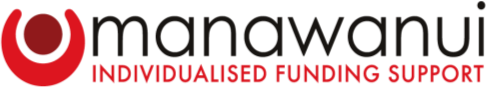 Fortnightly Expense Claim for Verified Support DeliveredPlease note: This does not constitute an invoice for contract care. You must include an invoice for all Contract care payments included in this Expense Claim.Please email this Expense Claim Form to: accounts@incharge.org.nz.Version 4		Fortnightly Expense Claim	March 2024 Copyright © 2024 Manawanui Support LimitedFortnight Ending (dd/mm/yyyy)Fortnight Ending (dd/mm/yyyy)Fortnight Ending (dd/mm/yyyy)Person’s Name (person receiving disability support)Person’s Name (person receiving disability support)Person’s Name (person receiving disability support)Agent’s Name (person managing the funding if different to the person receiving the funding)Agent’s Name (person managing the funding if different to the person receiving the funding)Agent’s Name (person managing the funding if different to the person receiving the funding)DeclarationI accept that:I am fully responsible for the management of my Individualised FundingI confirm, in relation to this claim for payment, that:The below information is a true and accurate record of the services/supports/expenses providedI have complied with all my responsibilities in the Manawanui Service Agreement and the Ministryof Health’s Standard Agreement Declaration – Service AgreementAll services/supports/expenses for which I have claimed payment have been incurred by me as at the date of this claimI have made, and will retain, full records supporting this claim. I will make these records available for audit on request. Expenditure claimed for the fortnight (you must identify each person providing support every time)DeclarationI accept that:I am fully responsible for the management of my Individualised FundingI confirm, in relation to this claim for payment, that:The below information is a true and accurate record of the services/supports/expenses providedI have complied with all my responsibilities in the Manawanui Service Agreement and the Ministryof Health’s Standard Agreement Declaration – Service AgreementAll services/supports/expenses for which I have claimed payment have been incurred by me as at the date of this claimI have made, and will retain, full records supporting this claim. I will make these records available for audit on request. Expenditure claimed for the fortnight (you must identify each person providing support every time)DeclarationI accept that:I am fully responsible for the management of my Individualised FundingI confirm, in relation to this claim for payment, that:The below information is a true and accurate record of the services/supports/expenses providedI have complied with all my responsibilities in the Manawanui Service Agreement and the Ministryof Health’s Standard Agreement Declaration – Service AgreementAll services/supports/expenses for which I have claimed payment have been incurred by me as at the date of this claimI have made, and will retain, full records supporting this claim. I will make these records available for audit on request. Expenditure claimed for the fortnight (you must identify each person providing support every time)DeclarationI accept that:I am fully responsible for the management of my Individualised FundingI confirm, in relation to this claim for payment, that:The below information is a true and accurate record of the services/supports/expenses providedI have complied with all my responsibilities in the Manawanui Service Agreement and the Ministryof Health’s Standard Agreement Declaration – Service AgreementAll services/supports/expenses for which I have claimed payment have been incurred by me as at the date of this claimI have made, and will retain, full records supporting this claim. I will make these records available for audit on request. Expenditure claimed for the fortnight (you must identify each person providing support every time)Date (dd/mm/yyyy)TIP: Emailed expense claims require your typed name and date as substitute for a signature, however please keep all originals and receipts for auditing purposes.TIP: Emailed expense claims require your typed name and date as substitute for a signature, however please keep all originals and receipts for auditing purposes.